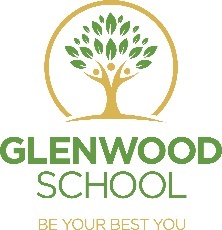 Class of 2021 – Exam Results          Congratulations to our hard-working Year 11s who so deserve their outstanding achievements.Due to the impact of the COVID-19 pandemic, most exams and assessments did not take place in 2019/20 or 2020/21. As a result, the government announced it would not publish school results in Autumn 2020 or Autumn 2021.  Our pupils’ results were achieved on work completed, submitted and moderated as GCSE, Entry Levels and equivalent qualifications. Outcomes:There were 23 pupils in Year 11 – all of whom achieved a minimum of an Entry Level in English and Maths6 pupils achieved a GCSE English Grade 5 pupils achieved a GCSE Geography Grade 21 pupils achieved an Entry Level Science Grade 20 pupils achieved an Entry Level ICT Grade 17 pupils achieved an Entry Level Pathways in Art17 pupils achieved and Entry Level Pathways in PE 19 pupils achieved a BTEC in Home Cooking Skills Every Year 11 is enrolled onto a college course. We wish them every success. Keep in touch! 